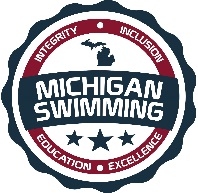 Integrity, Inclusion, Education, Excellence2022 Great Lakes Tropical ChallengeHosted By: WMS and RAYSJanuary 14-16, 2022Sanction – This meet is sanctioned by Michigan Swimming, Inc. (MS), as a timed final meet on behalf of USA Swimming (USA-S), Sanction Number MI2122045. MS or USA-S may revoke this sanction at any time in response to the COVID-19 pandemic.It is understood and agreed that USA Swimming shall be free and held harmless from any liabilities or claims for damages arising by reason of injuries, including exposure to or infected with COVID-19 which may result in illness, personal injury, permanent disability, and/or death, to anyone during the conduct of the event.It is further understood and agrees that Michigan Swimming, Inc. shall be free and held harmless from any liabilities or claims for damages arising by reason of injuries, including exposure to or infected with COVID-19 which may result in illness, personal injury, permanent disability, and/or death, to anyone during the conduct of the event.An inherent risk of exposure to COVID-19 exists in any public place where people are present. COVID-19 is an extremely contagious disease that can lead to severe illness and death. According to the Centers for Disease Control and Prevention, senior citizens and individuals with underlying medical conditions are especially vulnerable. USA Swimming, Inc., cannot prevent you (or your child(ren)) from becoming exposed to, contracting, or spreading COVID-19 while participating in USA Swimming sanctioned events. It is not possible to prevent against the presence of the disease. Therefore, if you choose to participate in a USA Swimming sanctioned event, you may be exposing yourself to and/or increasing your risk of contracting or spreading COVID-19. BY ATTENDING OR PARTICIPATING IN THIS COMPETITION, YOU VOLUNTARILY ASSUME ALL RISKS ASSOCIATED WITH EXPOSURE TO COVID-19 AND FOREVER RELEASE AND HOLD HARMLESS USA SWIMMING, MICHIGAN SWIMMING, AND Zeeland Natatorium AND EACH OF THEIR OFFICERS, DIRECTORS, AGENTS, EMPLOYEES OR OTHER REPRESENTATIVES FROM ANY LIABILITY OR CLAIMS INCLUDING FOR PERSONAL INJURIES, DEATH, DISEASE OR PROPERTY LOSSES, OR ANY OTHER LOSS, INCLUDING BUT NOT LIMITED TO CLAIMS OF NEGLIGENCE AND GIVE UP ANY CLAIMS YOU MAY HAVE TO SEEK DAMAGES, WHETHER KNOWN OR UNKNOWN, FORESEEN OR UNFORESEEN, IN CONNECTION WITH EXPOSURE, INFECTION, AND/OR SPREAD OF COVID-19 RELATED TO PARTICIPATION IN THIS COMPETITION.You acknowledge the contagious nature of COVID-19 and voluntarily assume the risk that your family, including child(ren), may be exposed to or infected by COVID-19 while on site at the pool or facility and that such exposure or infection may result in the personal injury, illness, permanent disability and death.  You understand that the risk of becoming exposed to or infected by COVID-19 at the pool or facility may result from the actions, omissions, or negligence of myself and others, including but not limited to employees, volunteers and program participants and their families. WMS and RAYS will include the above information in meet announcements, heat sheets and posted around the pool facility.COVID-19 Procedures/Requirements All athletes, coaches, officials, clubs, spectators, and other individuals participating in this meet or seeking ingress into the facility in which this meet is conducted will abide by (1) all federal, state, and local laws, orders, administrative rules, and guidelines; (2) all protocols outlined in the COVID-19 LSC Supplemental Sanction Requirements documents for this meet; and (3) all COVID-19 preparedness plans for the relevant facility. Failure to maintain strict compliance with all COVID-19 procedures and protocols will result in disciplinary action by the Michigan Swimming, Inc. Board of Directors, including, but not limited to, fines, suspension of certain membership privileges, or referral to the USA Swimming National Board of Review with a recommendation to terminate a member’s membership in Michigan Swimming and USA Swimming.Minor Athlete Abuse Prevention Policy AcknowledgementAll applicable adults participating in or associated with this meet acknowledge that they are subject to the provisions of the USA Swimming Minor Athlete Abuse Prevention Policy (“MAAPP”), and that they understand that compliance with the MAAPP policy is a condition of participation in the conduct of this competition.  Location - Zeeland Natatorium/ Zeeland West High School		3390 100th Ave. 		Zeeland, MI 49464Times – Fri, Jan. 14 (Timed Finals - all ages)    Balcony doors open at     Warm Up Starts:  and Events Begin: Sat, Jan. 15  (Prelims – 11 & over)    Balcony doors open at 7:00am    Warm-Up Starts: 7:30 am and Events Begin: 8:30 amSat, Jan. 15  (Timed Finals – 10 & under)    Warm-Up Starts:  and Events Begin: Sat, Jan. 15  (Finals – 11 & over)    Warm-Up Starts:  and Events Begin: Sun, Jan. 16  (Prelims – 11 & over)   Balcony doors open at 7:00 am   Warm-Up Starts: 7:30 am and Events Begin: 8:30 amSun, Jan. 16 (Timed Finals – 10 & under)   Warm-Up Starts: 12:30 pm/Start: 1:30 pm	Sun, Jan. 16  (Finals – 11 & over)    Warm-Up Starts: 4:00 pm and Events Begin: 5:00 pm	Note Sunday Finals warm up and start time is 30 minutes earlier than Friday and Saturday evening sessionsFacilitiesZeeland Natatorium, is a(n) 10 lane pool with a supervised warm-up and warm down area available. Depth at start is 8 feet and nine and a half feet at turn. Permanent starting blocks and non-turbulent lane markers will be used. Colorado timing system with a 10 lane display will be used.Course Certification The competition course has not been certified in accordance with 104.2.2C(4)Meet FormatThis meet will be a prelim/final format for all swimmers 11 and older.  Eleven & older swimmers will compete together in the morning and be split out for separate events (11/12, 13/14, & 15O) at night.  Open events will remain open at night with 2 total heats.  All final events will consist of a consolation heat (9th-16th) and championship heat (1st-8th), swum in that order.  All 10U events will swim in afternoon timed finals sessions. For the open 50 back, 50 breast, 50 free and 50 fly, a 3rd final will be swum and contain the top 8 para swimmers in that event.Eligibility All athletes and clubs registered with Michigan Swimming or another USA Swimming LSC are eligible to participate in this meet.Entry Procedures Entries may be submitted to the Administrative Official as of December 17th, 2021 @12:00 PM (noon). The Administrative Official must receive all entries no later than January 7th, 2022 @ 11:59 PM. Entries must include correct swimmer name (as registered with USA/MS Swimming), age and USA number. All individual entries should be submitted via electronic mail at the e-mail address listed in the last section of this meet information packet.Entry Acceptance and Processing Entries will be accepted and processed on a first come, first served basis in the order in which they are received after the entry open date listed above. Individual Entry LimitsFriday: Athletes may swim only one (1) event. Saturday and Sunday: Timed Final afternoon swimmers will be limited to five (5) individual events per day.  Prelim/Final swimmers will be limited to three (3) individual events per day.On Saturday and Sunday, if an athlete chooses to swim in both timed finals and prelim/finals events they are limited to three (3) events per day by USA Swimming rules.  Entry Fees$5.00 per individual event and $7.50 per prelim/final event.  Make checks payable to: West Michigan Swimmers.SurchargesA $1.00 per athlete Michigan Swimming athlete surcharge applies.Paper EntriesMS rules regarding non-electronic entries apply.  $6.00 per individual event and $8.50 per prelim/final event.  There is $1.00 additional charge per event paid if the entry is not submitted in Hy-Tek format. Any surcharges detailed in the previous section also apply to paper entries.  Paper entries may be submitted to the Administrative Official on a spreadsheet of your choice however, the paper entry must be logically formatted and must contain all pertinent information to allow the Administrative Official to easily enter the swimmer(s) in the correct events with correct seed times. RefundsOnce a team or individual entry has been received and processed by the Administrative Official there are no refunds in full or in part unless the “over qualification exception” applies (see MS Rules).Entry PaperworkYour club’s Entry, Entry Summary Sheet, Release/Waiver, Certification of Entered Athletes and Check should be sent via U.S. mail or nationally recognized overnight courier to:West Michigan Swimmers3390 100th AveZeeland, MI 49464i616-748-3101Check In Check in will be required. It will be available 30 minutes prior to warm-up. Mandatory check in is used and it will be required by the time set forth in this meet announcement.  Failure to check in will cause the swimmer to be scratched from all events in that session. Check in will close 15 minutes after the start of warm up for each session. Check in sheets will be posted in the hallway outside the locker rooms.Swimmers who qualify for finals are expected to compete in the finals session or scratch. Per USA National Scratch Rules---an athlete has 30 minutes after announcing and posting of prelims results to scratch or declare their intent to scratch. Scratches from finals will be taken only by the Clerk of Course at the announcer’s table. Swimmers who do not scratch from a finals event and do not compete may be subject to consequences set forth in USA Swimming Rule 207.11.6(D) and (E).Marshaling Swimmers will be responsible for reporting to the marshaling area when their event is called.Seeding Seeding will be done after check in closes.  Swimmers who fail to check in for an event will be scratched from that event.  All Friday evening Open events (500 Free, 400 IM and 1000 Free) will be seeded fastest to slowest alternating genders by event.All preliminary events will have the top three heats circle seeded after check in closes, other heats in the event will be seeded fastest to slowest. All 10 & Under events will be seeded slowest to fastest after check in closes, with all female heats of that event being swum first. Swimmers who fail to check in for an event will be scratched from that event.  Deck Entries Deck entries will be allowed and will be conducted in accordance with current Michigan Swimming, Inc. rules & procedures, including all Michigan Swimming, Inc. COVID-specific sanctioning or approval policies. $7.50 per individual event and $10.00 per prelim/final event.  If an athlete is not currently registered with Michigan Swimming or another USA Swimming LSC, the athlete must deck register for a $168.00 fee before being entered into the meet. Meet Programs/AdmissionsAdmission is $5.00 per day.  Children 8 & under are free with paying adult. Friday Finals, Saturday Finals, and Sunday Finals Heat Sheets will be $2.00. Saturday/Sunday Prelims and Saturday/Sunday Timed Final Heat Sheets will be $3.00.ScoringNo team or individual scoring will be keptAwardsFRIDAY/SATURDAY/SUNDAY NIGHT FINALS – Only 12 & Under swimmers will receive awards. 10 & Under events will be split into 8 & Under and 9-10 age groups.  There are no awards for 13/14, 15 & Over, and Open events.  Medals will be awarded for 1st – 3rd and ribbons will be awarded for 4th – 16th.PRELIMINARIES – No awards will be given for preliminary events.  However,random prizes for all age groups will be awarded during tropical/musical heats. SATURDAY/SUNDAY TIMED FINALS – Individual events for 8 & Under and 9/10 will receive awards.  Medals will be awarded for 1st – 3rd and ribbons will be awarded for 4th – 16th. NOTE: This is a prelim/final championship meet format meaning only the top eight seeds will compete for the top eight places. Consolation round (9th seed thru 16th seed) swimmers cannot move up or down a heat.  There will be a separate 3rd final consisting of the top 8 para swimmers in the following events: 50 fly, 50 back, 50 breast, 50 free.ResultsComplete Official meet results will be posted on the Michigan Swimming Website at http://www.miswim.org/. Unofficial results will also be available on flash drive (HY- Team Manager result file) upon request. Teams must provide their own flash drive.ConcessionsFood and beverages will be available in the balcony lobby. No food or beverage will be allowed on the deck of the pool, in the locker rooms or in the spectator areas. A hospitality area will be available for coaches and officials.Lost and FoundArticles may be turned in/picked up at the pool office.  Articles not picked up by the end of the meet will be retained by the Meet Director or a representative for at least 14 days (any longer period shall be in the sole discretion of the Meet Director).Swimming SafetyMichigan Swimming warm up rules will be followed. To protect all swimmers during warm-ups, swimmers are required to enter the pool feet first at all times except when sprint lanes have been designated. No jumping or diving. The same rules will apply with respect to the warm-down pool and diving well. Penalties for violating these rules will be in the sole discretion of the Meet Referee which may include ejection from the meet.Racing Start CertificationAny swimmer entered in the meet must be certified by a USA Swimming member-coach as being proficient in performing a racing start or must start each race from within the water without the use of the backstroke ledge.  When unaccompanied by a member-coach, it is the responsibility of the swimmer or the swimmer’s legal guardian to ensure compliance with this requirement.Deck Personnel/Locker Rooms/CredentialingOnly registered and current coaches, athletes, officials and meet personnel are allowed on the deck or in locker rooms. Access to the pool deck may only be granted to any other individual in the event of emergency through approval by the Meet Director or the Meet Referee.  The Michigan Swimming Board of Directors, Officials Chairs of MS, and the Michigan Swimming Office staff are authorized deck personnel at all MS meets.  Personal assistants/helpers of athletes with a disability shall be permitted when requested by an athlete with a disability or a coach of an athlete with a disability.Lists of registered coaches, certified officials and meet personnel will be placed outside the door to the pool deck.  Meet personnel will check the list of approved individuals and issue a credential to be displayed at all times during the meet.  This credential will include the host team logo, name as well as the function of the individual being granted access to the pool deck (Coach, Official, Timer, or Meet Personnel).  In order to obtain a credential, Coaches and Officials must be current in all certifications through the final date of the meet. Meet personnel must return the credential at the conclusion of working each day and be reissued a credential daily.All access points to the pool deck and locker rooms will either be secured or staffed by a meet worker checking credentials throughout the duration of the meet.Swimmers with DisabilitiesAll swimmers are encouraged to participate. If any of your swimmers have special needs or requests, please indicate them on the entry form and with the Clerk of Course and/or the Meet Referee during warm ups.First AidSupplies will be kept in the pool office.Facility Items(A)	No smoking is allowed in the building or on the grounds of any facility listed above.(B)	Pursuant to applicable Michigan law, no glass will be allowed on the deck of the pool or in the locker rooms.(C)	No bare feet allowed outside of the pool area. Swimmers need to have shoes to go into the hallway to awards or concessions.(D)   	 An Emergency Action Plan has been submitted by the Host Club to the Safety Chair and the Program Operations Chair of Michigan Swimming prior to sanction of this meet and is available for review and inspection at the pool office.	(E)	To comply with USA Swimming privacy and security policy, the use of audio or visual recording devices, including a cell phone, is not permitted in changing areas, rest rooms or locker rooms.(F)	Deck changing, in whole or in part, into or out of a swimsuit when wearing just one 		suit in an area other than a permanent or temporary locker room, bathroom, 		changing room or other space designated for changing purposes is prohibited.(G)	Operation of a drone, or any other flying apparatus, is prohibited over the venue 	(pools, athlete/coach areas, spectator areas and open ceiling locker rooms) any 	time athletes, coaches, officials and/or spectators are present.General Information and Errors/OmissionsAny errors or omissions in the program will be documented and signed by the Meet Referee and available for review at the Clerk of Course for Coaches review.  Information will also be covered at the Coaches’ Meeting.Meet Personnel2022 Great Lakes Tropical ChallengeSanction Number: MI2122045January 14-16, 2022FRI EVENING: Warm-ups 4:30 PM; Events 5:30 PMPlease Note:  We may limit the number of heats in these events to assure the evening session is completed at a reasonable hour.GIRLS 					TIMED FINALS				BOYS1					Open 	500 Free				23					Open	400 I.M.				45					Open	1000 Free				6SAT MORNING:  Warm-up:  7:30 AM; Events:  8:30 AMGIRLS 					PRELIMS					BOYS7					11 & 12 100 IM				89					Open 200 Breast				1011					11 & 12 50 Free				1213					Open 50 Free					1415					11 & Over 100 Fly				1617					11 & Over 100 Back				1819					11 & 12 50 Breast				2021					Open 50 Breast				2223					11 & Over 200 Free				24SAT AFTERNOON:  Warm-up:  12:30 PM; Events:  1:30 PMGIRLS 					TIMED FINALS				BOYS25					10 & U 200 Free				2627					 8 & U	25 Breast				2829					10 & U 50 Breast				3031					10 & U 100 Back				3233					 8 & U	25 Fly					3435					10 & U 50 Fly					3637					10 & U 100 Free				3839					10 & U 100 IM				40	SAT EVENING:  Warm-ups 4:30 PM; Events 5:30 PMConsolation Heat (9th-16th), then Championship Heat (1st-8th). **There will be a 3rd heat of the top 8 para swimmers and will be swum prior to the bonus heatGIRLS 					FINALS					BOYS7					11 & 12 100	IM				89					Open 200 Breast				1011					11 & 12 50 Free				1213					Open 50 Free**				14b15a					11 & 12 100	Fly				16a15b					13 & 14 100	Fly				16b15c					15 & Over 100 Fly				16c17a					11 & 12 100	Back				18a17b					13 & 14 100	Back				18b17c					15 & Over 100 Back				18c19					11 & 12 50 Breast				2021					Open 50 Breast**				2223a					11 & 12 200 Free				24a23b					13 & 14 200 Free				24b23c					15 & Over 200 Free				24cSUN MORNING:  Warm-up:  7:30 AM; Events:  GIRLS 					PRELIMS					BOYS41					Open 200 Back				4243			          		11 & 12 50 Fly				4445					Open 50 Fly					4647			        		11 & Over 100 Free				4849			   		11 & Over 200 IM				5051					11 & Over 100 Breast			5253					11 & 12 50 Back				5455					Open 50 Back					5657					Open 200 Fly					58 AFTERNOON:  Warm-up:  12:30; Events:  1:30 PM.GIRLS 					TIMED FINALS				BOYS59					10 & U 100 Fly				6061					8 & U 25 Free					62
63					10 & U 50 Free				6465					10 & U 200 IM				6667					8 & U 25 Back					6869					10 & U 50 Back				7071					10 & U 100 Breast				72		 SUN EVENING:  Warm-ups 4:00 PM; Events 5:00 PM*Sunday warm up and start time is 30 minutes earlier than Friday and Saturday finals sessionsConsolation Heat (9th-16th), then Championship Heat (1st-8th).**There will be a 3rd heat of the top 8 para swimmers and will be swum prior to the bonus heatGIRLS 					FINALS					BOYS 41					Open 200 Back				4243			         		11 & 12 50 Fly				4445					Open 50 Fly**				4647a			          		11 & 12 100 Free				48a47b					13 & 14 100  Free				48b47c					15 & Over 100 Free				48c49a			          		11 & 12 200	IM				50a49b					13 & 14 200	IM				50b49c					15 & Over 200 IM				50c51a					11 & 12 100	Breast				52a51b					13 & 14 100	Breast				52b51c					15 & Over 100 Breast			52c53					11 & 12 50 Back				5455					Open 50 Back**				5657					Open 200 Fly					58CERTIFICATION OF REGISTRATION STATUS OF ALL ENTERED ATHLETESRELEASE  WAIVER2022 Great Lakes Tropical ChallengeSanction Number: MI2122045Enclosed is a total of $__________ covering fees for all the above entries.  In consideration of acceptance of this entry I/We hereby, for ourselves, our heirs, administrators, and assigns, waive and release any and all claims against WMS, RAYS, Zeeland Natatorium, Michigan Swimming, Inc., and United States Swimming, Inc. for injuries and expenses incurred by Me/Us at or traveling to this swim meet.>>>>>>>>>>>>>>>>>>>>>>>>>>>>>>>>>>>>>>>>>>>>>>>>>>>>>>>>>In granting the sanction it is understood and agreed that USA Swimming and Michigan Swimming, Inc. shall be free from any liabilities or claims for damages arising by reason of injuries to anyone during the conduct of this event.Michigan Swimming Clubs must register and pay for the registration of all athletes that are contained in the electronic Entry File or any paper entries that are submitted to the Meet Host with the Office of Michigan Swimming prior to submitting the meet entry to the meet host.  Clubs from other LSCs must register and pay for the registration of their athletes with their respective LSC Membership Coordinator.A penalty fee of $100.00 per unregistered athlete will be levied against any Club found to have entered an athlete in a meet without first registering the athlete and paying for that registration with the Office of Michigan Swimming or respective LSC Membership Coordinator.Submitting a meet entry without the athlete being registered and that registration paid for beforehand may also subject the Club to appropriate Board of Review sanctions.The authority for these actions is: UNITED STATES SWIMMING RULES  REGULATIONS 302.4 FALSE REGISTRATION – A host LSC may impose a fine of up to $100.00 per event against a member Coach or a member Club submitting a meet entry which indicates a swimmer is registered with USA Swimming when that swimmer or the listed Club is not properly registered.  The host LSC will be entitled to any fines imposed.>>>>>>>>>>>>>>>>>>>>>>>>>>>>>>>>>>>>>>>>>>>>>>>>>>>>>>>>>I certify that all athletes submitted with this meet entry are currently registered members of USA Swimming and that I am authorized by my Club to make this representation in my listed capacity.Meet Director:  Dana Durham / (616)283-2467 / westmiswimmers@gmail.com (a USA Swimming member)Meet Referee:  Steve Weeks / Swmfst16@gmail.com / 616.566.0986Safety Marshal: Sara StevensAdministrative Official: Adam Forbes / forbesajswim@gmail.comSignature:Position:Street Address:  City, State Zip:Club Email:Phone:Coach Name:Club Name:Coach Email:Club Code: